		Справочно-информационный центр              АО СМП БАНК приглашает на работу молодых специалистов без опыта работы!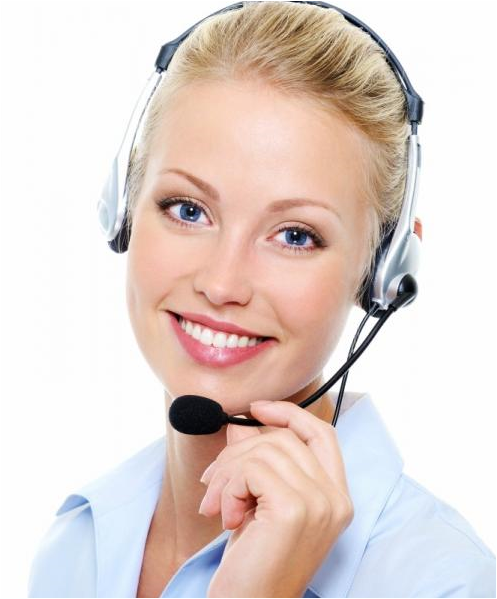 - обладаешь четкой и грамотной речью- умеешь работать с большим объемом информации- стрессоустойчив и неконфликтен- готов расти и развиваться - официальное трудоустройство с первого дня работы- оплата труда 2 раза в месяц,  до 25 000 рублей;- сменный график работы- бесплатное предоставление добровольного медицинского страхования, включая стоматологию- корпоративное обучение и тренинги- возможность профессионального и карьерного роста- развитая корпоративная культура, дружный коллектив и комфортный офис в центральной части города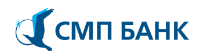 